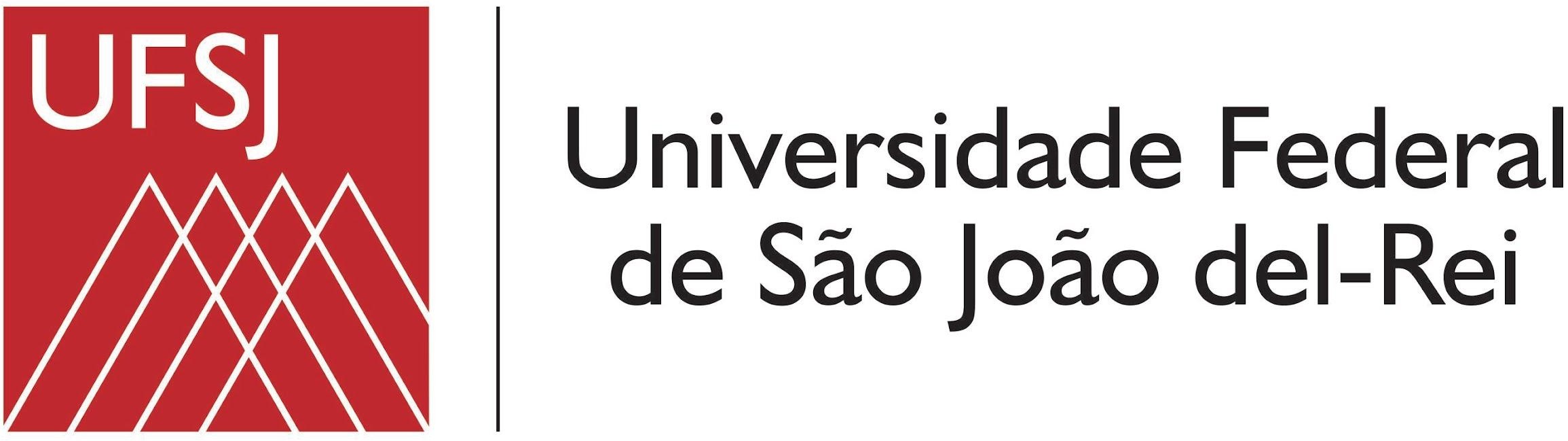 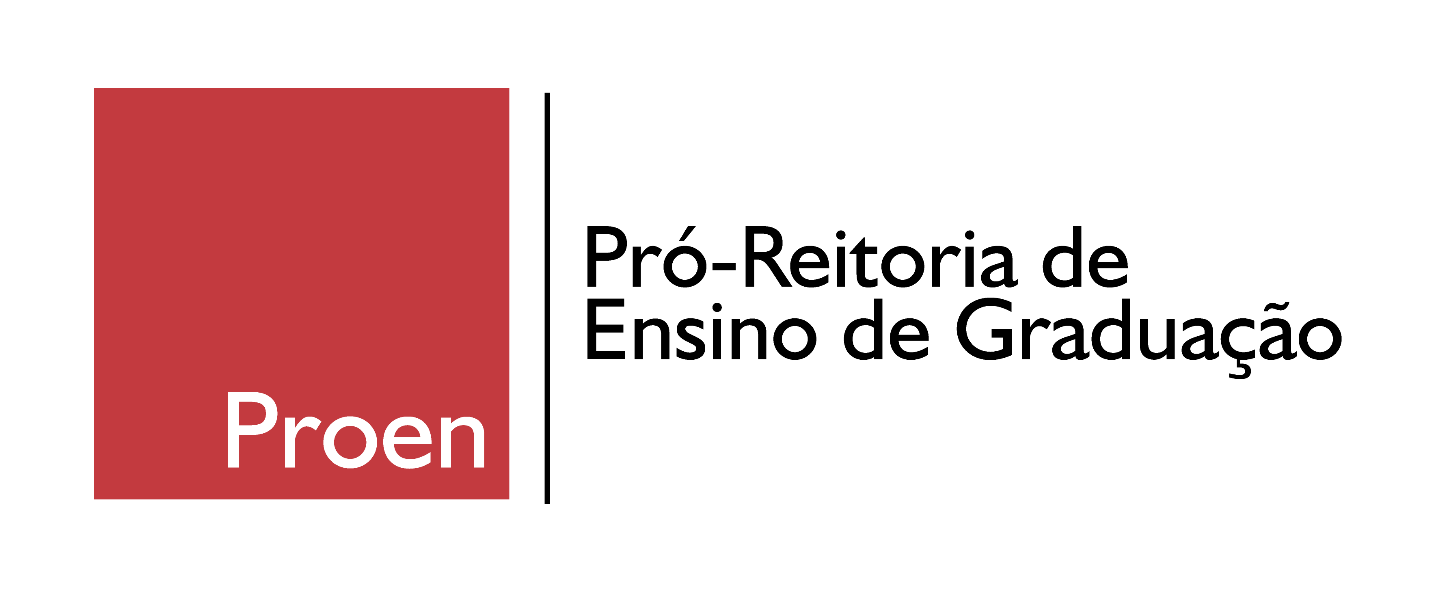 ANEXO I(INSTRUÇÃO NORMATIVA UFSJ/PROEN/DICON Nº 001, DE 29/01/2024)PLANILHA DE EQUIVALÊNCIA INTERNAData:	/	/  	Assinatura do Coordenador(a) de Curso7MatrículaNome do discente completoCursoCurrículoTurno/GrauCOMPONENTES UTILIZADOS PARA A EQUIVALÊNCIACOMPONENTES UTILIZADOS PARA A EQUIVALÊNCIACOMPONENTES UTILIZADOS PARA A EQUIVALÊNCIACOMPONENTES UTILIZADOS PARA A EQUIVALÊNCIACOMPONENTES QUE SERÃO INCLUÍDOS NO HISTÓRICOCOMPONENTES QUE SERÃO INCLUÍDOS NO HISTÓRICOCOMPONENTES QUE SERÃO INCLUÍDOS NO HISTÓRICOCOMPONENTES QUE SERÃO INCLUÍDOS NO HISTÓRICOCursoCódigoNome do componenteCHCódigoNome do componenteCHNota final